SCHEXNAYDER CERTIFIED SITE EXHIBITS LISTTitle		ExhibitsExhibit A. 	Schexnayder Site Title Abstract  Exhibit B. 	Schexnayder Site Zoning Documents Exhibit C. 	Schexnayder Site 2013 Tax Assessment  Exhibit D. 	Schexnayder Site Property Deed Report  Exhibit E. 	Schexnayder Site Property Boundary Survey  Exhibit F. 	Site Property Boundary Aerial Survey  Exhibit G.	Schexnayder Site Property Rights of Way Survey  Exhibit H. 	Schexnayder Site Wetlands & Cultural Encumbrances  Exhibit I. 	Schexnayder Site Potable Water Infrastructure Map  Exhibit J. 	Schexnayder Site Wastewater Infrastructure Upgrade Map & Letter  Exhibit K. 	Schexnayder Site Electrical Distribution Infrastructure Map Exhibit L. 	Schexnayder Site Electrical Transmission Infrastructure Map Exhibit M. 	Schexnayder Site Natural Gas Infrastructure Map Exhibit N. 	Schexnayder Site Local Product Pipelines Map  Exhibit O. 	Schexnayder Site Telecommunications Infrastructure Map  Exhibit P. 	Schexnayder Site Roadway Transportation Infrastructure Map  Exhibit Q. 	Schexnayder Site Roadway Transportation Infrastructure Wide Map  Exhibit R. 	Schexnayder Site Railroad Infrastructure Upgrade Map & Letter  Exhibit S. 	Schexnayder Site U.S. Geological Survey Quad Map  Exhibit T. 	Schexnayder Site Soils Conservation Service Map  Exhibit U. 	Schexnayder Site Soils Map Report  Exhibit V. 	Schexnayder Site National Wetlands Inventory Map  Exhibit W. 	Schexnayder Site FEMA 100 year Flood Plain Map  Exhibit X. 	Schexnayder Site Preliminary Geotechnical Engineering Report  Exhibit Y. 	Schexnayder Site Color Aerial Photo Map  Exhibit Z. 	Schexnayder Site Oblique Aerial Photo Map  Exhibit AA. 	Schexnayder Site All Utilities Infrastructure Site Map  Exhibit BB. 	Schexnayder Site Phase I Environmental Site Assessment  Exhibit CC. 	Schexnayder Site LA Dept. of Wildlife & Fisheries Letter  Exhibit DD. 	Schexnayder Site Wetlands Delineation Report & Transmittal Letter  Exhibit EE. 	Schexnayder Site LA SHPO Letter of Site Recommendation  Exhibit FF. 	Schexnayder Site Phase I Cultural Resources Assessment ReportExhibit GG. 	Schexnayder Site Right of First Refusal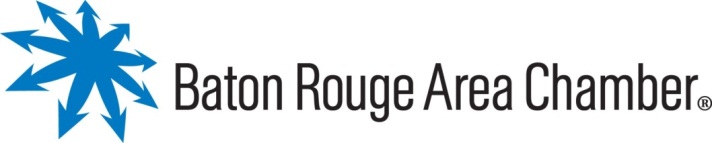 